ALL T-BIRD DAY REGISTRATION FORMSeptember 15, 2019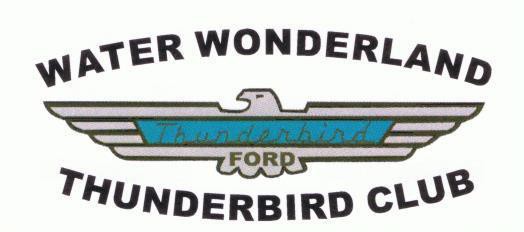 Date Received 	Name 			Spouse		 Address 		City		 State/Providence 				Zip Code 		 Home/Cell Phone 	E-mail 		EVENT FEE	CARS: Members: $10.00 per car preregistrationNon-member & day of event: $15.00 per carYear 	Body Style* 	Color	$ 	 Year 	Body Style* 	Color	$ 	*Open = Convertible; Closed = HardtopVENDOR:  I wish to reserve a Vendor space - $15.00 per space	$ 	CAR CORRAL:  I wish to reserve 	spaces in the Corral -$15.00 ea.	$ 	Total Enclosed	(Cash $ 	Check # 	)	$ 	Contacts: JoAnn Rodriguez 248-719-0160 or George Roscoe 734-347-0715 Please mail check or money order with registration form to arrive:No later than Monday September 9, 2019 to:Water Wonderland Thunderbird ClubP.O. Box 2597, Taylor, MI 48180Date Rec’d 		Check # 	Amount	 Please no smoking or Alcoholic beverages on premises